Ce formulaire complété (version électronique) doit être envoyé au décanat de la Faculté des arts et des sciences sociales lorsqu’une demande de subvention déposée à la FESR pourrait signifier l’obtention de crédits de dégrèvement de R.-D.-C.-I. conformément à l’article 24.18 de la Convention collective (Unité I) 2014-2018.Ce document doit être directement envoyé à jean-francois.thibault@umoncton.ca au moment où la demande est transmise à la FESR.Nom de la chercheure principale ou du chercheur principal :Titre de la demande :Organisme subventionnaire :Nom du concours :Équipe : PROJET   DE   R.-D.-C.-I.Formulaire de suivi administratifFaculté des arts et des sciences sociales Conseil de recherches en sciences humaines (CRSH) Conseil de recherches en sciences naturelles et en génie du Canada (CRSNG) Conseil des arts du Canada Consortium national de formation en santé (CNFS) Instituts de recherche en santé du Canada (IRSC) Conseil des arts du Canada Autre (préciser)  Cochercheure(s) ou cochercheur(s)Affiliation123456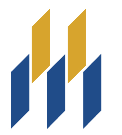 